БІЛОЦЕРКІВСЬКА МІСЬКА РАДА	КИЇВСЬКОЇ ОБЛАСТІ	Р І Ш Е Н Н Я
від 28 жовтня 2021 року                                                             № 1868-19-VIIIПро безоплатну передачу на баланс Комунального закладу Білоцерківської міської ради «Білоцерківський міський центр фізичного здоров’я населення «Спорт для всіх» та Білоцерківської гімназії №2 Білоцерківської міської ради Київської областізакінчених будівництвом об'єктів	Розглянувши подання міського голови Дикого Г.А., відповідно до ст. 25, 59, 60 Закону України «Про місцеве самоврядування в Україні», міська рада вирішила:1. Управлінню капітального будівництва Білоцерківської міської ради передати безоплатно, а Комунальному закладу Білоцерківської міської ради «Білоцерківський міський центр фізичного здоров’я населення «Спорт для всіх» прийняти на баланс закінчений будівництвом об'єкт:1.1. «Реконструкція мультифункціонального спортивного майданчика по вул. Леваневського, 47/1 у м. Біла Церква Київської області».2. Управлінню капітального будівництва Білоцерківської міської ради передати безоплатно, а Білоцерківській гімназії №2 Білоцерківської міської ради Київської області прийняти на баланс закінчений будівництвом об'єкт:2.1. «Реконструкція території Білоцерківської гімназії №2 з влаштуванням мультифункціонального спортивного майданчика по вул. Гетьманська 25 в м. Біла Церква Київської області».3. Передачу здійснити згідно акту приймання-передачі відповідно до чинного законодавства України.4. Контроль за виконанням рішення покласти на постійну комісію з питань інвестицій, регуляторної політики, транспорту і зв’язку, торгівлі, туризму, послуг і розвитку підприємництва, власності, комунального майна та приватизації, розвитку агропромислового комплексу.Міський голова							                 Геннадій ДИКИЙ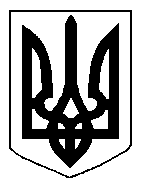 